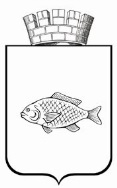 ИШИМСКАЯ ГОРОДСКАЯ ДУМАПОСТАНОВЛЕНИЕ27.09.2018                                                                                                     № 136-пВ соответствии с Федеральным законом от 06.10.2003 №131-ФЗ «Об общих принципах организации местного самоуправления в Российской Федерации», Уставом города Ишима  Ишимская городская ДумаПОСТАНОВИЛА:1. Внести в постановление Ишимской городской Думы  от 31.03.2016 №38-п «Об образовании и составе  комиссии по контролю за достоверностью сведений о доходах, об имуществе и обязательствах имущественного характера, представляемых лицами, замещающими муниципальные должности» следующие изменения:1.1. в преамбуле постановления слова  «, решением Ишимской городской Думы от 25.02.2016 №35 «Об утверждении Положения о представлении лицами, замещающими муниципальные должности, сведений о доходах, об имуществе и обязательствах имущественного характера» исключить;1.2. в пункте 2 приложения к постановлению слова «Русаков Александр Георгиевич - депутат Ишимской городской Думы по избирательному округу №4» заменить словами «Белоцкий Олег Анатольевич -  депутат Ишимской городской Думы по избирательному округу №15».2. Постановление вступает в силу со дня принятия.3. Разместить настоящее постановление на официальном сайте муниципального образования в телекоммуникационной сети «Интернет».4. Контроль за выполнением постановления возложить на Председателя Ишимской городской Думы.Председатель                                                                                     А.В. ИпатенкоО внесении изменений в постановление Ишимской городской Думы от 31.03.2016 №38-п «Об образовании и составе  комиссии по контролю за достоверностью сведений о доходах, об имуществе и обязательствах имущественного характера, представляемых лицами, замещающими муниципальные должности»